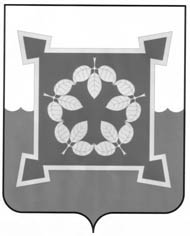 КОНТРОЛЬНО – СЧЁТНЫЙ КОМИТЕТМуниципального образования «Чебаркульский городской округ»Российская Федерация, 456440, город Чебаркуль Челябинской области, ул. Ленина, 13«а».     ИНН 7420009633   ОГРН 1057409510180 e-mail:  ksg@chebarcul.ru« 28 » мая   2020 г.                                                                                            № 46ЗАКЛЮЧЕНИЕ по результатам экспертизы проекта решения Собрания депутатов Чебаркульского городского округа «Об  утверждении Положения о порядке предоставления единовременного социального пособия гражданам (семьям граждан), находящимся в трудной жизненной ситуации за счет средств бюджета Чебаркульского городского округа» Основание для проведения экспертизы: п. 2 ч. 2 ст. 9 Федерального закона от 07.02.2011 № 6-ФЗ «Об общих принципах организации и деятельности контрольно-счетных органов субъектов Российской Федерации и муниципальных образований», п.1.7 ст.4 Положения «О Контрольно-счетном комитете муниципального образования «Чебаркульский городской округ», утверждённого решением Собрания депутатов  от 01.03.2016 г. №87.	2.Цель экспертизы: проверка на соответствие положениям федеральных законов, законов Челябинской области, нормативных правовых актов Чебаркульского городского округа, предусматривающих подтверждение полномочий по установлению расходных обязательств и подтверждение обоснованности размера расходных обязательств по предоставлению единовременного социального пособия гражданам (семьям граждан), находящихся в трудной жизненной ситуации за счет средств бюджета Чебаркульского городского округа.        3. Предмет экспертизы: проект решения Собрания депутатов Чебаркульского городского округа  «Об  утверждении Положения о порядке предоставления единовременного социального пособия гражданам (семьям граждан), находящихся в трудной жизненной ситуации за счет средств бюджета Чебаркульского городского округа»»  (далее проект Решения).Правовую основу проекта Решения  составляют следующие правовые акты:, Федеральный закон от 06.10.2003 г. №131-ФЗ «Об общих  принципах организации местного самоуправления в Российской Федерации» (п.5. ст.20),  от 17.07.1999 г. №178-ФЗ «О государственной социальной помощи», от 24.10.1997 г. №134-ФЗ «О прожиточном минимуме в Российской Федерации», Законом Челябинской области от 28.04.2005 г. №378-ЗО «Об установлении величины прожиточного минимума в Челябюинской области», Устав муниципального образования «Чебаркульский городской округ»,   МП «О социальной поддержке населения муниципального образования «Чебаркульский городской округ». Проект муниципального правового акта  направлен в Контрольно-счетный комитет Чебаркульского городского округа  без сопроводительного письма  Собрания депутатов ЧГО и  без  пояснительной записки  разработчика – УСЗН администрации ЧГО.По результатам экспертизы КСК ЧГО предлагает:Целесообразно сократить срок рассмотрения заявлений,  предусмотренный  в пункте 19 (30 дней), так как теряется актуальность данной выплаты. Согласно пункту 3 единовременное социальное пособие малоимущим  гражданам (семьям граждан) оказывается  в целях предоставления помощи в преодолении трудной жизненной ситуации.Увеличить минимальный размер выплаты, указанный в п.15.В п.17 целесообразно  предусмотреть получение части документов в рамках межведомственного взаимодействия.Все остальные возникшие вопросы согласованы и урегулированы с представителем разработчика в процессе подготовки заключения.Вывод: По итогам экспертизы КСК ЧГО предлагает  утвердить  проект Решения   с учетом замечаний указанных в заключении.Аудитор    КСК                                                                                           Н.М.Лундина«УТВЕРЖДАЮ»Председатель КСК ЧГО                                                                              Л.Н.Бушуева